Bydgoszcz, dnia 04.03.2022 r.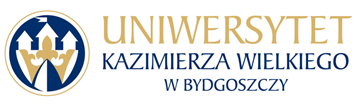 Uniwersytet Kazimierza Wielkiego w BydgoszczyAdres: 85-064 Bydgoszcz,ul. Chodkiewicza 30ZAPYTANIE OFERTOWE NR UKW/DZP 282-ZO-4/2022	Niniejsze postępowanie wyłączone jest spod stosowania ustawy z dnia 11 września 2019r. Prawo zamówień publicznych (Dz. U. z 2021r. poz. 1129.)1. Tytuł zamówienia: „Kompleksowa organizacja i obsługa międzynarodowej konferencji naukowej »EMOTIONEN – MEDIEN – DISKURSE. Interdisziplinäre Zugänge zur Emotionsforschung« w Bydgoszczy w terminie 25-28 maja 2022 r.”2. Rodzaj zamówienia: usługa/dostawa/roboty budowlane3. Opis przedmiotu zamówienia: 	3.1 Przedmiotem zamówienia jest usługa polegająca na organizacji i obsłudze międzynarodowej konferencji naukowej pt.: „EMOTIONEN – MEDIEN – DISKURSE. Interdisziplinäre Zugänge zur Emotionsforschung” w Bydgoszczy w terminie 25-28 maja 2022 r. w obiekcie hotelowym  na terenie miasta Bydgoszczy.	3.2  Zamawiający określa szacunkową liczbę uczestników konferencji w liczbie 20 osób. Zamawiający zastrzega sobie możliwość zwiększenia liczby uczestników konferencji do 25 osób lub zmniejszenia liczby uczestników o max 30% (w tym również zmniejszenia lub zwiększenia usług gastronomicznych).3.3  Przedmiotem zamówienia jest świadczenie:usług wynajmu miejsc noclegowych ze śniadaniemusług wynajmu sali konferencyjnej z obsługą technicznąusług restauracyjnych (obiadów, kolacji, kolacji uroczystej oraz przerw kawowych)usług transportu uczestników konferencji z dworca kolejowego i ewentualnie z  lotniska (max. 15 osób)usług w zakresie zapewnienia atrakcji kulturalnejrealizowanych w jednym obiekcie hotelowym na terenie Bydgoszczy według następującego schematu:3.4   Do głównych zadań Wykonawcy odpowiedzialnego za zorganizowanie konferencji należeć będzie:zapewnienie uczestnikom konferencji w całym okresie pobytu zakwaterowania w jednym obiekcie hotelowym na terenie Bydgoszczy, w pokojach jednoosobowych lub wieloosobowych do pojedynczego wykorzystania w terminie 25-28 maja 2022 r. Każdy z pokoi musi być wyposażony 
w łazienkę z pełnym węzłem sanitarnym oraz bezpłatny dostęp do internetu. W cenę noclegu wliczone będzie śniadanie w formie bufetu („stołu szwedzkiego”) lub  w przypadku wyłączenia z użycia przestrzeni samoobsługowych śniadanie będzie dostarczane przez obsługę do pokoju zajmowanego przez uczestnika. Zamawiający określa szacunkową liczbę uczestników konferencji wymagających zakwaterowania w hotelu w liczbie 15 osób. Zamawiający zastrzega sobie możliwość zwiększenia liczby uczestników korzystających z usługi noclegowej do 18 osób lub zmniejszenia liczby uczestników o max 30%. Zamawiający poda ostateczną liczbę uczestników korzystających z usług noclegowych  najpóźniej 7 dni przed planowanym rozpoczęciem konferencji.- Obiekt hotelowy musi posiadać co najmniej 3 gwiazdki ( 3***) zgodnie z rozporządzeniem Ministra Gospodarki i Pracy z dnia 19 sierpnia 2004 r. w sprawie obiektów hotelarskich i innych obiektów,                 w których są świadczone usługi hotelarskie, tj. z dnia 26 października 2017 r. (Dz.U. z 2017 r. poz. 2166) i figurować w Centralnym Wykazie Obiektów Hotelarskich (https://turystyka.gov.pl/cwoh/index) jako hotel co najmniej 3 – gwiazdkowy.- Wykonawca zapewni 10 bezpłatnych miejsc parkingowych dla uczestników konferencji w każdym dniu wydarzenia.- Wykonawca zapewni transport uczestnikom konferencji z/do dworca kolejowego i ewentualnie z  lotniska w dniach 25.05.2022 i 28.05.2022.zapewnienie pełnego wyżywienia dla uczestników konferencji: 26 maja 2022:- śniadanie w formie bufetu- obiad dwudaniowy serwowany- uroczysta kolacja (sala na wyłączność)- 2 przerwy kawowe	  27 maja 2022:- śniadanie w formie bufetu- obiad dwudaniowy serwowany- kolacja w formie bufetu- 2 przerwy kawowe		28 maja 2022:- śniadanie w formie bufetuzapewnienie infrastruktury niezbędnej do realizacji konferencji  w dniach 26 i 27 maja 2022 r. w szczególności:klimatyzowanej sali konferencyjnej o powierzchni ok. 65m2 - 80m2 pozwalającej na organizację konferencji oraz przystosowanej dla osób z niepełnosprawnością ruchową, spełniającej wymogi bezpieczeństwa i higieny pracy;stałego łącza internetowego umożliwiającego realizację nieprzerwanej transmisji;projektora multimedialnego oraz ekranu do wyświetlania obrazu z projektora, tablicy typu „flipchart” wraz z czystymi arkuszami papieru i pisakami;nagłośnienia: system audio umożliwiający prezentowanie materiałów video. Nagłośnienie powinno zapewniać słyszalność w każdym punkcie sali;mównicy, ustawienia krzeseł i stołów w odpowiedniej ilości  - ustawienie typu podkowa;obsługi technicznej sali konferencyjnej wraz z przygotowaniem (w tym również dezynfekcją) pomieszczenia i systemu dla przyjmowania prezentacji, przy zachowaniu możliwości podłączania komputerów prezenterów bezpośrednio na mównicy;organizacja atrakcji kulturalnej w dniu 27 maja 2022 r dla uczestników konferencji np. wyjście do opery/filharmonii lub rejs statkiem i zwiedzanie miasta z przewodnikiem (do uzgodnienia z Zamawiającym przed rozpoczęciem konferencji).Szczegółowy opis wyżywienia na poszczególne dni:1) Czwartek 26.05.2022śniadanie (bufet szwedzki: świeże, chrupiące pieczywo (w tym pełnoziarniste); kilka rodzajów wysokogatunkowych wędlin, dżem/miód, serki/twarożki, wybór świeżych owoców i warzyw, jogurty, mleko, płatki śniadaniowe, owoce suszone, masło  min. 82% tłuszczu, na ciepło: jajecznica, dania mięsne, warzywne, mleczne; kawa z ekspresu ciśnieniowego, herbata (czarna, zielona, owocowa, miętowa) , soki 100% naturalne, napoje, woda)obiad dwudaniowy serwowany (zupa, danie główne, możliwość wyboru dania wegetariańskiego, dodatki skrobiowe, surówki/ sałatki, warzywa gotowane, napoje, soki 100% naturalne, woda mineralna)kolacja uroczysta  w sali na wyłączność ( bufet zakąsek zimnych, wybór 4 dań mięsnych, danie wegetariańskie, wybór dodatków skrobiowych, sałatki/surówki, warzywa, deser, napoje zimne,  soki  (tylko 100% naturalne), woda mineralna, napoje gorące: herbata (czarna, zielona, owocowa, miętowa), kawa z ekspresu ciśnieniowego)			 2 serwisy kawowe w trakcie konferencji (kawa serwowana z ekspresów ciśnieniowych (wysoko wydajny ekspres automatyczny) oraz dodatki: mleko w tym mleko bez laktozy w dzbanuszkach lub opakowaniach jednorazowych, cukier w saszetkach jednorazowych, cytryna (w plasterkach) - bez ograniczeń, woda gorąca serwowana z warnika , herbata w torebkach (czarna, zielona, owocowa, miętowa), woda mineralna w szklanych butelkach (gazowana i niegazowana), soki (tylko 100% naturalne), kruche ciastka, wybór ciast  - 2 porcje/osobę na 1 dzień). Zamawiający nie dopuszcza ekspresów serwujących napoje typu „instant”.2) Piątek 27.05.2022śniadanie (bufet szwedzki: świeże, chrupiące pieczywo (w tym pełnoziarniste); kilka rodzajów wysokogatunkowych wędlin, dżem/miód, serki/twarożki, wybór świeżych owoców i warzyw, jogurty, mleko, płatki śniadaniowe, owoce suszone, masło  min. 82% tłuszczu, na ciepło: jajecznica, dania mięsne, warzywne, mleczne; kawa z ekspresu ciśnieniowego, herbata (czarna, zielona, owocowa, miętowa) , soki (tylko 100% naturalne), napoje, woda)obiad dwudaniowy serwowany (zupa, danie główne, możliwość wyboru dania wegetariańskiego, dodatki skrobiowe, surówki/ sałatki, warzywa gotowane, napoje, soki, woda mineralna)kolacja w formie bufetu (dwa dania mięsne na ciepło, jedno danie wegetariańskie, zimna płyta (wybór serów i wysokogatunkowych wędlin), warzywa świeże i marynowane, pieczywo (w tym pełnoziarniste), masło min. 82% tłuszczu, napoje ciepłe (herbata, kawa), woda mineralna)		2 serwisy kawowe w trakcie konferencji ( kawa serwowana z ekspresów ciśnieniowych (wysoko wydajny ekspres automatyczny) oraz dodatki: mleko w tym mleko bez laktozy w dzbanuszkach lub opakowaniach jednorazowych, cukier w saszetkach jednorazowych, cytryna (w plasterkach) - bez ograniczeń, woda gorąca serwowana z warnika , herbata w torebkach (czarna, zielona, owocowa, miętowa), woda mineralna w szklanych butelkach (gazowana i niegazowana), soki (tylko 100% naturalne), kruche ciastka, wybór ciast  - 2 porcje/osobę na 1 dzień). Zamawiający nie dopuszcza ekspresów serwujących napoje typu „instant”3) Sobota 28.05.2022śniadanie (bufet szwedzki: świeże, chrupiące pieczywo (w tym pełnoziarniste); kilka rodzajów wysokogatunkowych wędlin, dżem/miód, serki/twarożki, wybór świeżych owoców i warzyw, jogurty, mleko, płatki śniadaniowe, owoce suszone, masło  min. 82% tłuszczu, na ciepło: jajecznica, dania mięsne, warzywne, mleczne; kawa z ekspresu ciśnieniowego, herbata (czarna, zielona, owocowa, miętowa) , soki 100% naturalne, napoje, woda)4) Zamawiający zastrzega sobie prawo do zgłoszenia najpóźniej na 7 dni przed rozpoczęciem konferencji potrzeby wprowadzenia posiłków na specjalne życzenie uczestników (nie więcej niż 8 osób) o określonym typie menu np. wegańskie, bezglutenowe lub podobne.5) Szczegółowe menu zostanie ustalone z Zamawiającym najpóźniej 7 dni przed planowanym wydarzeniem.Organizacja konferencji będzie zgodna z obowiązującymi zaleceniami Głównego Inspektoratu Sanitarnego uwzględniające specyfikę działania w zakresie aktualnej sytuacji epidemiologicznej związanej z epidemią SARS-CoVid-2. Wymagania dodatkowe:Wszystkie napoje gorące powinny być podane w naczyniach porcelanowych (nie jednorazowego użytku), napoje zimne w naczyniach szklanych.Zamawiający wymaga, aby całość usługi gastronomicznej świadczona była na zastawie porcelanowej/ceramicznej z kompletem sztućców metalowych.Wykonawca powinien zapewnić wszelkie detale potrzebne do właściwego podania
i skonsumowania posiłków, takie jak: papierowe serwetki i ewentualne dekoracje.Wykonawca zapewni obsługę na recepcji posługującą się językiem angielskim w stopniu komunikatywnym. Wykonawca gwarantuje, że:zapewniona zastawa stołowa będzie czysta, nieuszkodzona i wysterylizowana;obrusy będą czyste, nieuszkodzone i wyprasowane;zapewni bieżące uzupełnianie serwisu kawowego; usuwanie resztek oraz obsługę kelnerską przez cały czas trwania usługi;zapewni uprzątnięcie stołów, sprzętu i posprzątanie pomieszczeń, w których serwowane były posiłki;zapewni dezynfekcję przestrzeni wspólnych (m.in. hol, toalety, przestrzenie do serwowania posiłków) w ciągu trwania wydarzenia. Dezynfekcja powinna obejmować stoły, krzesła, klamki;zapewni środki do dezynfekcji rąk dostępne na terenie obiektu w widocznym miejscu m. in. w toaletach, przy drzwiach wejściowych/wyjściowych z budynku, w przestrzeniach do serwowania posiłków w ilości dostosowanej do liczby osób korzystających z przestrzeni.3.9 Ponadto Wykonawca zobowiązany jest do:przygotowania posiłków zgodnie z zasadami określonymi w ustawie o bezpieczeństwie żywności i żywienia (tj. z dnia 8 października 2020 r. (Dz.U. z 2020 r. poz. 2021);przestrzegania przepisów sanitarno-epidemiologicznych, BHP, PPoż.;zagwarantowania wysokiej jakości świadczonej usługi;stosowania w razie potrzeby do regulacji właściwych organów dotyczących bezpieczeństwa w obliczu pandemii  COVID-19.3.10  Inne dodatkowe postanowienia istotne dla realizacji umowy:Zamawiający poda ostateczną liczbę uczestników konferencji, w tym liczbę uczestników korzystających z usługi noclegowej, najpóźniej 7 dni przed planowanym rozpoczęciem wydarzenia.Zamawiający poda ostateczną liczbę osób, które będą wymagały transportu z/do dworca i lotniska najpóźniej 7 dni przed planowanym rozpoczęciem konferencjiW przypadku konieczności odwołania konferencji z przyczyn związanych z ograniczeniami wynikającymi ze stanu epidemii SARS-CoV-2 Zamawiający ma prawo odstąpić od umowy ze względu na interes publiczny i brak możliwości zmiany terminu realizacji umowy  a Wykonawcy nie przysługują roszczenia odszkodowawcze z tego tytułu. Wykonawcy nie przysługują roszczenia odszkodowawcze wobec Zamawiającego z tytułu zmniejszenia liczby uczestników o maksymalnie 30% (w tym zmniejszenia usług gastronomicznych).3.11 Zamówienie finansowane jest ze środków Polsko-Niemieckiej Fundacji na rzecz Nauki w ramach projektu: „Emocjonalne sąsiedztwo. Afekty w polsko-niemieckich dyskursach medialnych od przystąpienia Polski do UE”4. Termin realizacji zamówienia: 25-28.05.2022 r.5. Opis sposobu obliczenia ceny:    5.1 W ofercie należy podać proponowaną cenę brutto w PLN za całość wykonania przedmiotu zamówienia.    5.2 Cena oferty powinna zawierać wszystkie koszty wykonania usługi z należytą starannością.6. Kryterium wyboru:    6.1. Zamawiający oceni i porówna jedynie te oferty, które:a) zostaną złożone przez Wykonawców nie wykluczonych przez Zamawiającego z niniejszego postępowania;b) nie zostaną odrzucone przez Zamawiającego.    6.2. Oferty zostaną ocenione przez Zamawiającego w oparciu o następujące kryteria i ich znaczenie:Obliczenia w w/w kryterium dokonane będą z dokładnością do dwóch miejsc po przecinku.Oceny Zamawiający dokona na podstawie następującego wzoru:dla kryterium (C) „cena”: C = Cn / Co x 100 pkt x 70%gdzie:C = przyznane punkty za cenęCn = najniższa cena ofertowa (brutto) spośród ważnych ofertCo = cena badanej ofertyOpis kryterium:Cena to wartość wyrażona w jednostkach pieniężnych uwzględniająca podatek VAT oraz podatek akcyzowy jeżeli na podstawie odrębnych przepisów sprzedaż podlega obciążeniu podatkiem VAT oraz podatkiem akcyzowym.W kryterium tym Wykonawca może otrzymać maksymalnie 70 pkt.dla kryterium (L) „ lokalizacja hotelu” rozumianego jako odległość pokonana pieszo z centrum miasta (Stary Rynek) do  hotelu wskazanego przez Wykonawcę:Zamawiający dokona oceny w/w kryterium na podstawie informacji o proponowanym obiekcie noclegowym przez Wykonawcę zawartej w Formularzu ofertowym stanowiącym Załącznik nr 1 Punktacja będzie przyznawana zgodnie z poniższą tabelą:Odległość będzie mierzona przy wykorzystaniu Google Maps  (https://maps.google.pl)  między adresem hotelu wskazanym przez Zamawiającego w Formularzu ofertowym a centrum miasta Bydgoszczy (Stary Rynek), przy wykorzystaniu profilu „pieszy” – najkrótsza zaproponowana trasa.W kryterium tym Wykonawca może otrzymać maksymalnie 30 pkt.Łączna ilość punktów ocenianej oferty (ocena końcowa): W = C + Lgdzie: W – ocena końcowa, C – punkty za cenę, L – punkty za lokalizację hotelu7.  Sposób przygotowania oferty:	7.1	 Każdy Wykonawca może złożyć tylko jedną ofertę.	7.2    Oferty należy przesłać poprzez platformę zakupową https://platformazakupowa.pl/ .	7.3	 Oferta musi być podpisana przez osoby upoważnione do reprezentowania Wykonawcy (Wykonawców wspólnie ubiegających się o udzielenie zamówienia).    7.4 	Ofertę należy przygotować na załączonym formularzu, w formie elektronicznej, w języku polskim, podpisany formularz ofertowy i inne dokumenty należy zeskanować i wysłać drogą elektroniczną używając platformy zakupowej.    7.5 	Wykonawca ponosi wszelkie koszty związane z przygotowaniem i złożeniem oferty.    7.6 	Oferta oraz wszelkie załączniki muszą być podpisane przez osoby upoważnione do reprezentowania Wykonawcy. Oznacza to, iż jeżeli z dokumentu (-ów) określającego (-ych) status prawny Wykonawcy(ów) lub pełnomocnictwa (pełnomocnictw) wynika, iż do reprezentowania Wykonawcy(ów) upoważnionych jest łącznie kilka osób dokumenty wchodzące w skład oferty muszą być podpisane przez wszystkie te osoby.    7.7 	Upoważnienie osób podpisujących ofertę do jej podpisania musi bezpośrednio wynikać z dokumentów dołączonych do oferty. Oznacza to, że jeżeli upoważnienie takie nie wynika wprost z dokumentu stwierdzającego status prawny Wykonawcy (odpisu z właściwego rejestru lub zaświadczenia o wpisie do ewidencji działalności gospodarczej) to do oferty należy dołączyć skan oryginału lub skan poświadczonej kopii stosownego pełnomocnictwa wystawionego przez osoby do tego upoważnione.8. Termin składania ofert i zadawania pytań:1) Ofertę należy złożyć przez platformę zakupową w nieprzekraczalnym terminie:  2) Termin zadawania pytań upływa w dniu:  08.03.2022r. o godz. 12:00.9. Opis warunków udziału w postępowaniu:Wykonawcy ubiegający się o zamówienia muszą spełniać łącznie niżej wymienione warunki udziału w postępowaniu dotyczące:zdolności do występowania w obrocie gospodarczym;uprawnień do prowadzenia określonej działalności gospodarczej lub zawodowej, o ile wynika to z odrębnych przepisów;sytuacji ekonomicznej lub finansowej;zdolności technicznej lub zawodowej.W celu potwierdzenia warunków udziału w postępowaniu należy złożyć wypełniony i podpisany Formularz ofertowy, stanowiący Załącznik nr 1.10. Oświadczenia i dokumenty wymagane dla potwierdzenia spełniania przez Wykonawców warunków udziału w postępowaniu oraz o braku podstaw do wykluczenia:1) Aktualny odpis z właściwego rejestru lub z centralnej ewidencji i informacji o działalności gospodarczej, w przypadku:- podmiotów posiadających osobowość prawną jak i spółek prawa handlowego nie posiadających osobowości prawnej – wyciąg z Krajowego Rejestru Sądowego,- osób fizycznych wykonujących działalność gospodarczą – zaświadczenie o wpisie do rejestru CEIDG (Centralna Ewidencja i Informacja o Działalności Gospodarczej),- działalności prowadzonej w formie spółki cywilnej – umowa spółki cywilnej lub zaświadczenie o wpisie do ewidencji działalności gospodarczej każdego ze wspólników.Jeżeli w kraju miejscu zamieszkania osoby lub w kraju, w którym Wykonawca ma siedzibę lub miejsce zamieszkania, nie wydaje się dokumentów, o których mowa w ust. 10 pkt. 1) , zastępuje się je dokumentem zawierającym oświadczenie, w którym określa się także osoby uprawione do reprezentacji Wykonawcy, złożone przed właściwym organem sądowym, administracyjnym albo organem samorządu zawodowego lub gospodarczego odpowiednio kraju miejsca zamieszkania osoby lub kraju, w którym Wykonawca ma siedzibę lub miejsce zamieszkania lub przed notariuszem.Dokumenty, o których mowa powyżej,  powinny być wystawione nie wcześniej niż 6 miesięcy przed upływem terminu składania ofert. 2) Integralną częścią oferty jest wypełniony i podpisany Formularz ofertowy, stanowiący załącznik nr 1 do Zapytania ofertowego oraz Formularz cenowy stanowiący Załącznik nr 2.  Nie złożenie wymaganych załączników, będzie skutkowało odrzuceniem oferty.3) Pełnomocnictwo do podpisania oferty (oryginał lub kopia potwierdzona za zgodność  z oryginałem przez osobę upoważnioną) względnie do podpisania innych dokumentów składanych wraz z ofertą, o ile prawo do ich podpisania nie wynika z innych dokumentów złożonych wraz z ofertą. Pełnomocnictwo do reprezentowania wszystkich Wykonawców wspólnie ubiegających się o udzielenie zamówienia, ewentualnie umowa o współdziałaniu, z której będzie wynikać przedmiotowe pełnomocnictwo (oryginał lub kopia potwierdzona za zgodność z oryginałem przez notariusza). Pełnomocnik może być ustanowiony do reprezentowania Wykonawców w postępowaniu, albo reprezentowania w postępowaniu i zawarcia umowy.Wszystkie dokumenty/załączniki muszą być podpisane przez osobę upoważnioną do składania oferty, sporządzone w języku polskim lub przetłumaczone na język polski w oryginale (lub potwierdzone „za zgodność z oryginałem”). Powyższe dokumenty należy zeskanować i wysłać drogą elektroniczną używając platformy zakupowej.11. Termin związania z ofertą:       11.1 Wykonawca pozostaje związany ofertą przez okres 30 dni.       11.2 Bieg terminu rozpoczyna się wraz z upływem terminu otwarcia oferty.12. Termin i warunki płatności: Wykonawca otrzyma wynagrodzenie po wykonaniu przedmiotu zamówienia, przelewem w terminie do 30 dni licząc od daty wpływu do siedziby Zamawiającego prawidłowo wystawionej faktury.13. Zamawiający zastrzega sobie prawo wyboru oferty o cenie wyższej, przy czym w takim wypadku uzasadni dokonanie wyboru.14. Zamawiający zastrzega sobie prawo odwołania ogłoszenia o zamówieniu w przypadku zaistnienia uzasadnionych przyczyn, jak również prawo unieważnienia ogłoszenia o zamówieniu bez podania przyczyny.15. Zgodnie z art. 13 ust. 1 i 2 rozporządzenia Parlamentu Europejskiego i Rady (UE) 2016/679 z dnia 27 kwietnia 2016 r. w sprawie ochrony osób fizycznych w związku z przetwarzaniem danych osobowych i w sprawie swobodnego przepływu takich danych oraz uchylenia dyrektywy 95/46/WE (ogólne rozporządzenie o ochronie danych) (Dz. Urz. UE L 119 z 04.05.2016, str. 1), dalej „RODO”, Zamawiający informuje, że:administratorem Pani/Pana danych osobowych jest Uniwersytet Kazimierza Wielkiego z siedzibą przy ul. Chodkiewicza 30, 85-064 Bydgoszcz;administrator danych osobowych powołał Inspektora Ochrony Danych nadzorującego prawidłowość przetwarzania danych osobowych, z którym można skontaktować się za pośrednictwem adresu e-mail: iod@ukw.edu.pl ;Pani/Pana dane osobowe przetwarzane będą na podstawie art. 6 ust. 1 lit. c RODO w celu związanym z postępowaniem o udzielenie zamówienia publicznego prowadzonym w trybie zapytania ofertowego;odbiorcami Pani/Pana danych osobowych będą osoby lub podmioty, którym udostępniona zostanie dokumentacja postępowania w oparciu o art. 8 oraz art. 96 ust. 3 ustawy z dnia 29 stycznia 2004 r. – Prawo zamówień publicznych (Dz. U. z 2017 r. poz. 1579 i 2018), dalej „ustawa Pzp”;Pani/Pana dane osobowe będą przechowywane, zgodnie z art. 97 ust. 1 ustawy Pzp, przez okres 4 lat od dnia zakończenia postępowania o udzielenie zamówienia, a jeżeli czas trwania umowy przekracza 4 lata, okres przechowywania obejmuje cały czas trwania umowy;obowiązek podania przez Panią/Pana danych osobowych bezpośrednio Pani/Pana dotyczących jest wymogiem ustawowym określonym w przepisach ustawy Pzp, związanym z udziałem w postępowaniu o udzielenie zamówienia publicznego; konsekwencje niepodania określonych danych wynikają z ustawy Pzp;w odniesieniu do Pani/Pana danych osobowych decyzje nie będą podejmowane w sposób zautomatyzowany, stosowanie do art. 22 RODO;posiada Pani/Pan:na podstawie art. 15 RODO prawo dostępu do danych osobowych Pani/Pana dotyczących;na podstawie art. 16 RODO prawo do sprostowania Pani/Pana danych osobowych 1;na podstawie art. 18 RODO prawo żądania od administratora ograniczenia przetwarzania danych osobowych z zastrzeżeniem przypadków, o których mowa w art. 18 ust. 2 RODO 2;prawo do wniesienia skargi do Prezesa Urzędu Ochrony Danych Osobowych, gdy uzna Pani/Pan, że przetwarzanie danych osobowych Pani/Pana dotyczących narusza przepisy RODO;nie przysługuje Pani/Panu:w związku z art. 17 ust. 3 lit. b, d lub e RODO prawo do usunięcia danych osobowych;prawo do przenoszenia danych osobowych, o którym mowa w art. 20 RODO;na podstawie art. 21 RODO prawo sprzeciwu, wobec przetwarzania danych osobowych, gdyż podstawą prawną przetwarzania Pani/Pana danych osobowych jest art. 6 ust. 1 lit. c RODO.1 Wyjaśnienie: skorzystanie z prawa do sprostowania nie może skutkować zmianą wyniku postępowania 
o udzielenie zamówienia publicznego ani zmianą postanowień umowy w zakresie niezgodnym z ustawą Pzp oraz nie może naruszać integralności protokołu oraz jego załączników.2 Wyjaśnienie: prawo do ograniczenia przetwarzania nie ma zastosowania w odniesieniu do przechowywania, w celu zapewnienia korzystania ze środków ochrony prawnej lub w celu ochrony praw innej osoby fizycznej lub prawnej, lub z uwagi na ważne względy interesu publicznego Unii Europejskiej lub państwa członkowskiego.W przypadku przekazywania przez Wykonawcę przy składaniu oferty danych osobowych innych osób, Wykonawca zobowiązany jest do zrealizowania wobec tych osób, w imieniu Zamawiającego obowiązku informacyjnego wynikającego z art. 14 RODO i złożenia stosownego oświadczenia zawartego w formularzu ofertowym.16. W sprawie przedmiotu zamówienia należy kontaktować się z przedstawicielem Zamawiającego:w sprawach merytorycznych: dr hab. Jacek Szczepaniak, telefon (052) 36 08 450, e-mail: bigjack@ukw.edu.pl w sprawach formalno-prawnych: Małgorzata Zbierzchowska, tel. (052) 34 19 163, e-mail: zampub@ukw.edu.pl Kanclerz UKW mgr Renata Malak Załącznik nr 1FORMULARZ OFERTOWYDO ZAPYTANIA OFERTOWEGO NR UKW/DZP 282-ZO-4/20221. Dane dotyczące Wykonawcy:Nazwa:	Siedziba:	Nr telefonu/faksu:	Nr NIP:	Nr REGON:	Osoba do kontaktu, tel. e-mail:	2. Nawiązując do ogłoszenia w trybie Zapytania ofertowego oferujemy wykonanie zamówienia na: „Kompleksowa organizacja i obsługa międzynarodowej konferencji naukowej EMOTIONEN-MEDIEN-DISKURSE. Interdisziplinäre Zugänge zur Emotionsforschung w Bydgoszczy w terminie 25-28 maja 2022 r.”” za:Kryterium  - Cenawartość ofertową brutto  .....................................................................................zł słownie  ................................................................................................................... *zaokrąglić do 2 miejsc po przecinku.Nazwa i adres proponowanego obiektu hotelowego: ……………………………………………………………………………………………………………   Ilość gwiazdek proponowanego obiektu hotelowego: ……………………………………………..3. Oświadczam/my, że przedmiot zamówienia jest zgodny z opisem przedmiotu zamówienia zawartym w Zapytania Ofertowym nr UKW/DZP-282-ZO-4/2022.4.  Zobowiązuje/my się wykonać całość przedmiotu zamówienia z należytą starannością.5. Oświadczam/my, że zapoznaliśmy się z Zapytaniem Ofertowym oraz wyjaśnieniami 
i ewentualnymi zmianami Zapytania Ofertowego przekazanymi przez Zamawiającego 
i uznajemy się za związanych określonymi w nich postanowieniami i zasadami postępowania.6. Oświadczam/my, że spełniamy warunki udziału w postępowaniu zgodnie z pkt. 9 Zapytania Ofertowego nr UKW/DZP-282-ZO-4/2022.7.  Oświadczam/my, że akceptujemy projekt umowy (Załącznik nr 3)8. Oświadczam/my, że w cenie oferty zostały uwzględnione wszystkie koszty związane z realizacją zamówienia, w tym udzielone rabaty9. Zobowiązuje/my się wykonać całość zamówienia w terminie:  25 – 28 maja 2022 r.10. Oświadczam, że wypełniłem obowiązki informacyjne przewidziane w art. 13 lub art. 14 RODO1 wobec osób fizycznych, od których dane osobowe bezpośrednio lub pośrednio pozyskałem w celu ubiegania się o udzielenie zamówienia publicznego w niniejszym postępowaniu2.1 rozporządzenie Parlamentu Europejskiego i Rady (UE) 2016/679 z dnia 27 kwietnia 2016 r. 
w sprawie ochrony osób fizycznych w związku z przetwarzaniem danych osobowych i w sprawie swobodnego przepływu takich danych oraz uchylenia dyrektywy 95/46/WE (ogólne rozporządzenie o ochronie danych) (Dz. Urz. UE L 119 z 04.05.2016, str. 1)2 w przypadku gdy wykonawca nie przekazuje danych osobowych innych, niż bezpośrednio jego dotyczących, oświadczenia wykonawca nie składa (usunięcie treści oświadczenia np. przez jego wykreślenie)Załącznikami do ofert są:a) ……………………………………………..b) ……………………………………………..c)………………………………………………............................., dnia .....................……………………………………………………………………(podpisy upełnomocnionych  przedstawicieli Wykonawcy)Załącznik nr 2FORMULARZ CENOWYNazwa i adres proponowanego obiektu hotelowego: ……………………………………………………………………………………………………………Ilość gwiazdek proponowanego obiektu hotelowego: ……………………………………………..* Zamawiający określa szacunkową łączną  liczbę uczestników konferencji w liczbie 20 osób. Zamawiający zastrzega sobie możliwość zwiększenia łącznej liczby uczestników konferencji do 25 osób lub zmniejszenia łącznej liczby uczestników o max 30% (w tym również zmniejszenia lub zwiększenia usług gastronomicznych). Zamawiający poda ostateczną liczbę uczestników konferencji najpóźniej 7 dni przed planowanym rozpoczęciem wydarzenia.** Zamawiający określa szacunkową liczbę uczestników konferencji korzystających z usługi noclegowej w liczbie 15 osób. Zamawiający zastrzega sobie możliwość zwiększenia liczby uczestników do 18 osób lub zmniejszenia liczby uczestników o max 30%. Zamawiający poda ostateczną liczbę uczestników korzystających z usług noclegowych  najpóźniej 7 dni przed planowanym rozpoczęciem konferencji.                  ............………..........................................................(podpis Wykonawcy lub upoważnionego przedstawiciela)Załącznik nr 3UMOWA - PROJEKTzawarta w dniu …………………. 2022 roku pomiędzy:1. ZAMAWIAJACYM: Uniwersytetem Kazimierza Wielkiego w Bydgoszczy, z siedzibą 
w Bydgoszczy, przy ul. Chodkiewicza 30, 85-064 Bydgoszcz NIP 5542647568, REGON 340057695, zwanym dalej Uniwersytetem, reprezentowanym przez:mgr Renatę Malak – Kanclerza UKW,przy kontrasygnacie mgr Renaty Stefaniak – Kwestor,a, 2. WYKONAWCĄ: ……………………………………………………………..  zwana dalej  „Wykonawcą”reprezentowanym przez: ……………………………………………...Niniejsza umowa jest następstwem wyboru przez Zamawiającego oferty Wykonawcy w postępowaniu o udzielenie zamówienia publicznego poniżej 130.000,00 złotych  prowadzonym w trybie Zapytania Ofertowego, na podstawie Regulaminu udzielania Zamówień publicznych w UKW w Bydgoszczy.§ 1Przedmiotem niniejszej umowy jest kompleksowa organizacja i obsługa międzynarodowej konferencji naukowej EMOTIONEN-MEDIEN-DISKURSE. Interdisziplinäre Zugänge zur Emotionsforschung w jednym obiekcie hotelowym w Bydgoszczy w terminie 25-28 maja 2022 r. zgodnie z wymaganiami i postanowieniami zawartymi w treści Zapytania Ofertowego nr UKW/DZP-282-ZO-4/2022 oraz ofertą wybranego Wykonawcy.§ 2Zamawiający określa szacunkową liczbę uczestników konferencji w liczbie 20 osób. Zamawiający zastrzega sobie możliwość zwiększenia liczby uczestników konferencji do 25 osób lub zmniejszenia liczby uczestników o maksymalnie 30% (w tym również zmniejszenia lub zwiększenia usług gastronomicznych), a Wykonawca nie będzie podnosił żadnych roszczeń z tytułu zmniejszenia liczby uczestników konferencji i proporcjonalnego obniżenia wynagrodzenia. Zamawiający wskaże ostateczną liczbę uczestników najpóźniej 7 dni przed planowanym rozpoczęciem konferencji.§ 3Za wykonanie  całości przedmiotu umowy Wykonawca otrzyma wynagrodzenie w wysokości:wynagrodzenie brutto: .......................... PLN(słownie: .................................................................................................................................... )Wynagrodzenie obejmuje wszystkie koszty poniesione przez Wykonawcę związane z realizacją przedmiotu umowy.Wynagrodzenie należne Wykonawcy może ulec zmianie w trakcie trwania umowy. W przypadku zmniejszenia ilości uczestników konferencji lub ilości uczestników korzystających z usług noclegowych wynagrodzenie Wykonawcy ulegnie stosunkowemu obniżeniu, pod warunkiem, że Zamawiający poinformuje o powyższym Wykonawcę co najmniej 7 dni przed terminem rozpoczęcia realizacji przedmiotu umowy.Całkowitej zapłaty wynagrodzenia za realizację przedmiotu zamówienia opisanego w § 1 Zamawiający zobowiązuje się dokonać po realizacji  wszystkich usług objętych przedmiotem umowy  przez Wykonawcę, w terminie 30  dni od dnia dostarczenia Zamawiającemu i zaakceptowania przez niego prawidłowo wystawionej faktury VAT, przelewem na konto wskazane w fakturze VAT.  Zamawiający zastrzega sobie prawo do rozliczenia usług gastronomicznych i noclegowych na podstawie faktycznej liczby uczestników i na podstawie faktycznego wykorzystania serwowanych posiłków podczas konferencji. W przypadku konieczności odwołania konferencji z przyczyn związanych z ograniczeniami i obostrzeniami wynikającymi ze stanu epidemii SARS-CoV-2  uniemożliwiającymi odbycie się konferencji w terminie określonym w §1,   Zamawiający ma prawo odstąpić od umowy ze względu na interes publiczny i brak możliwości zmiany terminu realizacji umowy,  a Wykonawcy nie przysługują roszczenia odszkodowawcze z tego tytułu. § 4Wykonawca zobowiązuje się do:1) zapewnienie uczestnikom konferencji w całym okresie pobytu zakwaterowania w jednym obiekcie hotelowym na terenie Bydgoszczy, w pokojach jednoosobowych lub wieloosobowych do pojedynczego wykorzystania w terminie 25-28 maja 2022 r. Każdy z pokoi musi być wyposażony w łazienkę z pełnym węzłem sanitarnym oraz bezpłatny dostęp do internetu. W cenę noclegu wliczone będzie śniadanie w formie bufetu („stołu szwedzkiego”) lub  w przypadku wyłączenia z użycia przestrzeni samoobsługowych śniadanie będzie dostarczane przez obsługę do pokoju zajmowanego przez uczestnika. Zamawiający określa szacunkową liczbę uczestników konferencji wymagających zakwaterowania w hotelu w liczbie 15 osób. Zamawiający zastrzega sobie możliwość zwiększenia liczby uczestników korzystających z usługi noclegowej do 18 osób lub zmniejszenia liczby uczestników o max 30%. Zamawiający wskaże ostateczną liczbę uczestników korzystających z usług noclegowych  najpóźniej 7 dni przed planowanym rozpoczęciem konferencji.2) Obiekt hotelowy musi posiadać co najmniej 3 gwiazdki ( 3***) zgodnie z rozporządzeniem Ministra Gospodarki i Pracy z dnia 19 sierpnia 2004 r. w sprawie obiektów hotelarskich i innych obiektów,                 w których są świadczone usługi hotelarskie, tj. z dnia 26 października 2017 r. (Dz.U. z 2017 r. poz. 2166) i figurować w Centralnym Wykazie Obiektów Hotelarskich (https://turystyka.gov.pl/cwoh/index) jako hotel co najmniej 3 – gwiazdkowy.3)Wykonawca zapewni 10 bezpłatnych miejsc parkingowych dla uczestników konferencji w każdym dniu wydarzenia.4)Wykonawca zapewni transport uczestnikom konferencji z/do dworca kolejowego i ewentualnie z  lotniska w dniach 25.05.2022 i 28.05.2022. 5) zapewnienia pełnego wyżywienia dla uczestników konferencji: 26 maja 2022:- śniadanie w formie bufetu- obiad dwudaniowy serwowany- uroczysta kolacja (sala na wyłączność)- 2 przerwy kawowe	  27 maja 2022:- śniadanie w formie bufetu- obiad dwudaniowy serwowany- kolacja w formie bufetu- 2 przerwy kawowe		28 maja 2022:- śniadanie w formie bufetu 6) zapewnienia infrastruktury niezbędnej do realizacji konferencji  w dniach 26 i 27 maja 2022 r. w szczególności:klimatyzowanej sali konferencyjnej o powierzchni ok. 65 m2 - 80 m2 pozwalającej na organizację konferencji oraz przystosowanej dla osób z niepełnosprawnością ruchową, spełniającej wymogi bezpieczeństwa i higieny pracy;stałego łącza internetowego umożliwiającego realizację nieprzerwanej transmisji;projektora multimedialnego oraz ekranu do wyświetlania obrazu z projektora, tablicy typu „flipchart” wraz z czystymi arkuszami papieru i pisakami;nagłośnienia: system audio umożliwiający prezentowanie materiałów video. Nagłośnienie powinno zapewniać słyszalność w każdym punkcie sali;mównicy, ustawienia krzeseł i stołów w odpowiedniej ilości  - ustawienie typu podkowa;obsługi technicznej sali konferencyjnej wraz z przygotowaniem (w tym również dezynfekcją) pomieszczenia i systemu dla przyjmowania prezentacji, przy zachowaniu możliwości podłączania komputerów prezenterów bezpośrednio na mównicy; 7) organizacji atrakcji kulturalnej w dniu 27 maja 2022 r dla uczestników konferencji np. wyjście do opery/filharmonii lub rejs statkiem i zwiedzanie miasta z przewodnikiem.Ponadto Wykonawca zobowiązuje się do: przygotowania posiłków zgodnie z zasadami określonymi w ustawie o bezpieczeństwie żywności i żywienia z dnia 25 sierpnia 2006r.( tj. z dnia 8 października 2020 r. (Dz.U. z 2020 r. poz. 2021);b) przestrzegania przepisów sanitarno-epidemiologicznych, BHP, PPoż., zachowania reżimu sanitarnego zgodnie z obowiązującymi przepisami w zakresie ustanowienia określonych ograniczeń, nakazów i zakazów w związku z wystąpieniem stanu epidemii , c)stosowania się do regulacji właściwych organów dotyczących bezpieczeństwa w związku z  pandemią  COVID-19.d) zagwarantowania wysokiej jakości świadczonej usługi.§ 5Wykonawca gwarantuje, że w czasie trwania imprezy organizowanej na rzecz Zamawiającego nie będzie odbywać się inna impreza w obiekcie hotelowym. Strony zgodnie oświadczają, iż Wykonawca ponosi odpowiedzialność za szkody wyrządzone osobom trzecim na skutek działania lub zaniechania uczestników szkolenia jak również za szkody wyrządzone uczestnikom  szkolenia z przyczyn obciążających Wykonawcę (działania i zaniechania). § 6W przypadku rozwiązania umowy ze skutkiem natychmiastowym przez Zamawiającego 
z przyczyn leżących po stronie Wykonawcy, w związku z nienależytym wykonywaniem przedmiotu umowy lub  rażącym naruszeniem jej postanowień, Wykonawca dokona zapłaty na rzecz Zamawiającego kary umownej w wysokości 20% wartości brutto umowy, o której mowa w 
§ 3 ust. 1. W przypadku braku realizacji któregokolwiek ze świadczeń wskazanych w umowie, 
a w szczególności określonych w §4 ust. 1 i 2, Wykonawca zapłaci Zamawiającemu karę umowną w wysokości 2% wartości brutto umowy, o której mowa w § 3 ust. 1  za każdorazowy brak któregokolwiek ze świadczeń.Maksymalna wysokość kar umownych nie może przekroczyć 20% wartości brutto umowy, o której mowa w § 3 ust. 1. Zamawiający zastrzega możliwość dochodzenia odszkodowania na zasadach ogólnych,  
w przypadku gdy poniesiona szkoda  przekracza wysokość zastrzeżonych kar umownych.§ 71. Zmiany umowy pod rygorem nieważności mogą nastąpić tylko w formie pisemnego aneksu.2. Zamawiający, przewiduje możliwość istotnej zmiany zawartej umowy w stosunku do treści oferty, na podstawie, której dokonano wyboru oferty w następujących okolicznościach:1)	w przypadku zaistnienia, niemożliwej do przewidzenia w momencie zawarcia umowy okoliczności prawnej, ekonomicznej lub technicznej, za którą żadna ze stron nie podnosi odpowiedzialności skutkującej brakiem możliwości należytego wykonania umowy zgodnie z opisem przedmiotu zamówienia zawartym w formularzu ofertowym oraz umową, dopuszcza się możliwość odstąpienia Zamawiającego od umowy. 2)	zmiany obowiązujących przepisów, jeżeli konieczne będzie dostosowanie treści umowy do aktualnego stanu prawnego,3)	jeżeli w czasie obowiązywania umowy nastąpi zmiana ustawowej stawki podatku od towarów 
i usług (VAT), Strony dokonają odpowiedniej zmiany wynagrodzenia umownego.§ 81. W sprawach nieuregulowanych w umowie mają zastosowania przepisy Kodeksu Cywilnego. 2. Wszelkie spory wynikłe z tej umowy będą rozstrzygały sądy powszechne właściwe ze względu na siedzibę Zamawiającego.§ 9Umowę sporządzono w trzech jednobrzmiących egzemplarzach jeden egzemplarz dla Wykonawcy oraz dwa dla Zamawiającego.  ….................................................                                                           		...................................................                        Zamawiający                                                                                                    WykonawcaTerminNoclegiŚniadanieObiadKolacjaPrzerwa kawowaAtrakcjaSala konferencyjna25 majataknienienienienienie26 majataktaktakuroczysta kolacja2 przerwy kawowenietak27 majataktaktaktak 2 przerwy kawowetaktak28 majanietaknienienienienieL.p.KRYTERIUMWAGA1.Cena70%2.Lokalizacja hotelu30%RAZEM:100%L.p.Lokalizacja hoteluPunktacja1.0-2000m302.Powyżej 2000m do 3000m153.Powyżej 3000m do 4000m54.Powyżej 4000m0do dnia:10.03.2022r.do godz.10:00Lp.Przedmiot zamówieniaLiczba uczestnikówCena jednostkowa brutto za 1 uczestnikaWartość brutto za całość przedmiotu zamówienia
( cena jednostkowa brutto za 1 uczestnika x liczba uczestników)1Organizacja i obsługa konferencji naukowej EMOTIONEN-MEDIEN-DISKURSE. Interdisziplinäre Zugänge zur Emotionsforschung w Bydgoszczy w terminie 25-28 maja 2022r. (bez noclegów)20*2Usługa noclegowa ze śniadaniem15**RAZEM:RAZEM:RAZEM:RAZEM: